The NetherlandsThe NetherlandsThe NetherlandsThe NetherlandsMay 2027May 2027May 2027May 2027SundayMondayTuesdayWednesdayThursdayFridaySaturday12345678Remembrance of the DeadLiberation DayAscension Day9101112131415Mother’s Day16171819202122PentecostWhit Monday232425262728293031NOTES: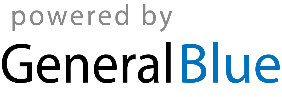 